Уважаемые ребята и родители. Предлагаю Вам сделать пасхальные яйца из лего.Так же можно выполнить мозаику. Жду Ваших работ. С уважением. 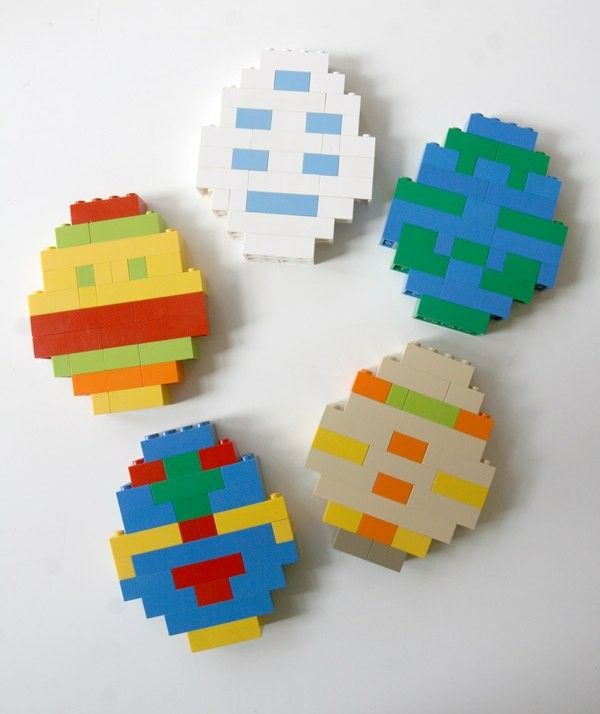 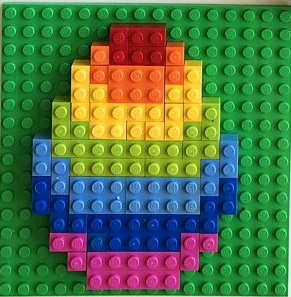 